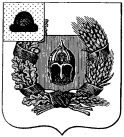 Администрация Александро-Невского городского поселения Александро-Невского муниципального районаРязанской областиПОСТАНОВЛЕНИЕот  17 марта 2017  г.                      р.п. Александро-Невский                                            № 73Об утверждении Порядка и сроков представления, рассмотрения и оценки предложений заинтересованных лиц о включении дворовых территорий  и наиболее посещаемой общественной территории в  муниципальную программу  (подпрограмму) «Формирование комфортной городской среды Александро-Невского городского поселения на 2017 год»В соответствии с Федеральным законом от 06.10.2003 №131-ФЗ «Об общих принципах организации местного самоуправления в Российской Федерации», Постановления Правительства Российской Федерации от 10.02.2017  № 169 «Об  утверждении Правил предоставления и распределения субсидий из федерального бюджета  бюджетам Российской Федерации на поддержку государственных и муниципальных программ формирования современной городской среды»,  администрация  городского поселения ПОСТАНОВЛЯЕТ:1. Утвердить Порядок и сроки представления, рассмотрения и оценки предложений заинтересованных лиц о включении дворовых территорий  в  муниципальную программу  (подпрограмму) «Формирование комфортной городской среды Александро-Невского городского поселения на 2017 год» согласно приложению № 1.2.  Утвердить Порядок и сроки представления, рассмотрения и оценки предложений заинтересованных лиц о включении наиболее посещаемой общественной территории в  муниципальную программу  (подпрограмму) «Формирование комфортной городской современной городской среды Александро-Невского городского поселения на 2017 год» согласно приложению № 2.3. Опубликовать настоящее постановление в Информационном бюллетене и разместить на официальном сайте администрации муниципального района и городского поселения в сети Интернет.4. Настоящее постановление вступает в силу со дня его принятия.5. Контроль за исполнением настоящего постановления оставляю за собой.Глава Александро-Невского городского поселения                                                                                                   Е.В. БлохинаПриложение № 1к постановлению администрации Александро-Невского городского поселения                   от 17.03 2017 г.  № 73Порядок и сроки представления, рассмотрения и оценки предложений заинтересованных лиц о включении дворовых территорий  в  муниципальную программу  (подпрограмму) «Формирование комфортной городской среды Александро-Невского городского поселения на 2017 год»Настоящий Порядок определяет форму, представления, рассмотрения, оценку предложений заинтересованных лиц о включении дворовых территорий  в  муниципальную программу  (подпрограмму) «Формирование комфортной городской среды Александро-Невского городского поселения на 2017 год»  (далее – муниципальная программа). В целях реализации настоящего Порядка используются следующие основные понятия:- дворовая территория – совокупность территорий, прилегающих к многоквартирным домам, с расположенными на них объектами, предназначенными для обслуживания и эксплуатации таких домов, и элементами благоустройства этих территорий, в том числе парковками (парковочными местами), тротуарами и автомобильными дорогами, включая автомобильные дороги, образующие проезды к территориям, прилегающими к многоквартирным домам;- заинтересованные лица – собственники помещений в многоквартирных домах, собственники иных зданий и сооружений, расположенных в границах дворовых территорий, подлежащих благоустройству;- автомобильная парковка – специальная площадка (без устройства фундаментов) для открытого хранения автомобилей и других индивидуальных мототранспортных средств в одном районе.1. Условия рассмотрения и оценки предложений граждан, организаций о включении в муниципальную программу1.2. В обсуждении проекта принимают участие граждане, проживающие на территории муниципального образования Александро-Невское городское поселение Александро-Невского муниципального района.1.3. Минимальный перечень видов работ по благоустройству дворовых территорий многоквартирных домов:– ремонт дворовых проездов;– обеспечение освещение дворовых территорий;– установка скамеек, урн для мусора.Перечень дополнительных видов работ по благоустройству дворовых территорий:– оборудование детских и (или) спортивных площадок;– оборудование автомобильных парковок;– озеленение территорий. 1.4. Результаты внесенных предложений носят рекомендательный характер.II. Формы участия в обсужденииЗаявки заинтересованных лиц, представителей заинтересованных лиц, уполномоченных на представление предложений о включении дворовой территории в муниципальную программу подаются Комиссии по рассмотрению и оценки предложений  заинтересованных лиц о включении дворовых территорий  и наиболее посещаемой общественной территории в  муниципальную программу  (подпрограмму) «Формирование комфортной городской современной городской среды Александро-Невского городского поселения на 2017 год» (далее Комиссия) в письменной форме или в форме электронного обращения, согласно приложению 1 к настоящему Порядку.III. Порядок и сроки внесения предложений3.1. Представленные для рассмотрения и оценки предложения заинтересованных лиц о включении дворовой территории в муниципальную программу принимаются до 27 марта 2017 года. 3.2. Представленные для рассмотрения и оценки предложения заинтересованных лиц о включении дворовой территории в муниципальную программу принимаются от представителей (уполномоченных согласно протоколу, решения собственников помещений, зданий) указанной дворовой территории. Одновременно с предложениями представляется протокол общего собрания собственников помещений в каждом многоквартирном доме, решений собственников каждого здания, сооружения, образующих дворовую территорию, содержащий, в том числе следующую информацию:– решение о включении дворовой территории в муниципальную программу;– перечень работ по благоустройству дворовой территории, сформированный исходя из минимального перечня работ по благоустройству;– перечень работ по благоустройству дворовой территории, сформированный исходя из дополнительного перечня работ по благоустройству (в случае принятия такого решения заинтересованными лицами);– форма и доля финансового и (или) трудового участия заинтересованных лиц в реализации мероприятий по благоустройству дворовой территории;– условие о включении/невключении в состав общего имущества в многоквартирном доме оборудования, иных материальных объектов, установленных на дворовой территории в результате реализации мероприятий по ее благоустройству в целях осуществления последующего содержания указанных объектов в соответствии с требованиями законодательства Российской Федерации.Дополнительно к этому решению собственники помещений в многоквартирном доме вправе принять решение о включении в состав общего имущества в многоквартирном доме земельного участка, на котором расположен многоквартирный дом, границы которого не определены на основании данных государственного кадастрового учета на момент принятия данного решения. – представитель (представители) заинтересованных лиц, уполномоченных на представление предложений, согласование дизайн-проекта благоустройства дворовой территории, а также на участие в контроле, в том числе промежуточном, и приемке работ по благоустройству дворовой территории.3.3. Предложения по включению дворовых территорий в муниципальную программу, подготовленные в рамках минимального перечня работ, могут включать все или несколько видов работ, предусмотренных минимальным перечнем.3.4. Предложения принимаются администрацией Александро-Невского городского поселения в рабочие дни с 8.00 до 17.00 часов, а 27 марта 2017 г. до 18-00 местного времени по адресу: р.п. Александро-Невский, ул. Советская, д. 44. Телефон для справок: 8 (49158) 22-4-86, e-mail: algorpos@inbox.ru. Подведение итогов: 28 марта 2017 года в 10.00 в здании администрации городского поселения.3.5.Представленные для рассмотрения и оценки предложения заинтересованных лиц о включении дворовой территории в муниципальную программу рассматриваются на заседании  комиссии до начала срока общественного обсуждения проекта муниципальной программы.IV. Порядок рассмотрения предложений 4.1. Для обобщения и оценки предложений заинтересованных лиц о включении дворовой территории в муниципальную программу, а также для осуществления контроля за реализацией муниципальной программы распоряжением  главы Александро-Невского  городского поселения создана комиссия, в состав которого включены представители администрации городского поселения и муниципального района, общественные организации.4.2. Предложения граждан, поступающие в комиссию, подлежат обязательной регистрации.4.3. Представленные для рассмотрения и оценки предложения заинтересованных лиц о включении дворовой территории в муниципальную программу, поступившие с нарушением порядка, срока и формы подачи предложений, по решению комиссии могут быть оставлены без рассмотрения.4.4. Рассмотрения каждого из поступивших предложений комиссия проходит в соответствии с критериями конкурса (Приложение № 2 к Порядку) принимает решение о рекомендации его к принятию либо отклонению.4.5. По окончании принятия представленных для рассмотрения и оценки предложений (Приложение № 3) заинтересованных лиц о включении дворовой территории в муниципальную программу, комиссия готовит заключение.Заключение содержит следующую информацию:– общее количество поступивших предложений; – количество и содержание поступивших предложений оставленных без рассмотрения;– содержание предложений рекомендуемых к отклонению;– содержание предложений рекомендуемых для одобрения.Представленные для рассмотрения и оценки предложения заинтересованных лиц о включении дворовой территории в муниципальную программу по результатам заседания комиссии включаются в проект муниципальной программы для общественного обсуждения. Представители заинтересованных лиц, уполномоченные на представление предложений, согласование дизайн-проекта благоустройства дворовой территории, а также на участие в контроле, в том числе промежуточном, и приемке работ по благоустройству дворовой территории, вправе участвовать при их рассмотрении в заседаниях комиссии.По просьбе представителей заинтересованных лиц, уполномоченных на представление предложений, направивших предложения о включении дворовой территории в муниципальную программу им в письменной или устной форме сообщается о результатах рассмотрения их предложений.С учетом общественного обсуждения с представителями заинтересованных лиц разрабатывается и утверждается дизайн-проект благоустройства каждой дворовой территории, включенной в муниципальную программу. В дизайн-проект включается текстовое и визуального описание проекта благоустройства, в том числе концепция проекта и перечень (в том числе визуализированный) элементов благоустройства, предполагаемый к размещению на соответствующей территории.В случае если предложений по благоустройству дворовых территорий, соответствующий установленным требованиям и прошедшим одобрение комиссии поступит на сумму большую, нежели предусмотрено в местном бюджете, формируется отдельный перечень таких предложений для первоочередного включения в муниципальную программу благоустройства на последующие годы либо финансирования в текущем году в случае предоставления дополнительных средств, в том числе в порядке в порядке возможного перераспределения.Приложение № 1к Порядку рассмотрения и оценки предложений заинтересованных лиц о включении дворовых территорий  в  муниципальную программу  (подпрограмму) «Формирование комфортной городской среды Александро-Невского городского поселения на 2017 год»ЗАЯВКАна участие в отборе дворовых территорий многоквартирных домов для включения в муниципальную программу  (подпрограмму) «Формирование комфортной городской среды Александро-Невского городского поселения на 2017 год»Куда: администрация Александро-Невского городского поселения: р.п. Александро-Невский, ул. Советская, д. 44.Прошу Вас включить дворовую территорию многоквартирного жилого дома, расположенного по адресу: _________________, ул._____________________________, д._____, в муниципальную программу «Формирование комфортной городской среды Александро-Невского городского поселения на 2017 год» и выполнить следующие виды работ по благоустройству дворовой территории (НУЖНОЕ ПОДЧЕРКНУТЬ):- минимальный перечень работ (без софинансирования собственников помещений МКД): ремонт дворовых проездов и тротуаров, ремонт и обустройство бордюров, обеспечение освещения дворовых территорий, устройство контейнерных площадок, установка скамеек, урн для мусора, установка аншлагов с номерами домов и названием улицы, восстановление и устройство площадок и навесов входных групп, устройство пандусов, ограждение газонов, цветников, кронирование деревьев и удаление сухостоя;- дополнительный перечень работ (с софинансированием собственников помещений МКД в размере 50%, при этом 50% от сметной стоимости затрат финансируются из бюджета городского поселения): оборудование детских и (или) спортивных площадок, площадок для выгула собак, автомобильных парковок, озеленение территорий, иные виды работ по решению жителей многоквартирного дома.	К настоящей заявке прилагаются документы на ___ л.:	- копия протокола общего собрания собственников помещений в многоквартирном доме, оформленного в соответствии с требованиями Жилищного кодекса Российской Федерации, о выборе способа управления многоквартирным домом на ____ листах; 	- копия протокола общего собрания собственников помещений в многоквартирном доме, оформленного в соответствии с требованиями Жилищного кодекса Российской Федерации, об участии в отборе дворовых территорий многоквартирных домов на проведение работ по ремонту и благоустройству дворовых территорий на ____ листах; 	- акт обследования дворовой территории многоквартирного дома на ____ листах;	- справка от управляющей компании (товарищества собственников жилья, жилищного или иного специализированного потребительского кооператива) о финансовой дисциплине собственников помещений в многоквартирном доме (процент суммарной задолженности по оплате за содержание и ремонт, коммунальных ресурсов за 2016 год), в случае непосредственного управления МКД – справка из расчетно-кассового центра (НУЖНОЕ ПОДЧЕРКНУТЬ) на ___ листах;	- копия кадастрового паспорта на ___ листах (при наличии); Председатель совета МКД / председатель ТСЖ (ЖСК) /уполномоченный представитель собственников помещений в МКД                                                     _______________________________________________________                                                         (Ф.И.О. председателя / представителя / наименование юридического лица)                                                    _______________________________________________________                                                                                                  (адрес председателя / представителя)                                                    Паспортные данные (для физического лица)_________________                                                    ____________________________________________________                                                    ИНН, ОГРН, КПП (для юридического лица)______________                                                    ____________________________________________________                                           ____________________________________________________                                                                                    (контактный телефон председателя / представителя)                                             ____________________________                    ______________                                                               (подпись председателя / представителя)                                  (дата)	Даю согласие на обработку моих персональных данных в целях рассмотрения заявки на включение дворовой территории многоквартирного дома в муниципальную программу «Формирование комфортной городской среды Александро-Невского городского поселения на 2017 год» в соответствии с действующим законодательством.Персональные данные, в отношении которых дается настоящее согласие, включают данные, указанные в настоящих предложениях. Действия с персональными данными включают в себя: обработку (сбор, систематизацию, накопление, хранение, уточнение, обновление, изменение), использование, распространение, обеспечение, блокирование, уничтожение. Обработка персональных данных: автоматизация с использованием средств вычислительной техники, без использования средств автоматизации. Согласие действует с момента подачи данной заявки на включение дворовой территории в муниципальную программу «Формирование комфортной городской среды Александро-Невского городского поселения на 2017 год» до моего письменного отзыва данного согласия._________________________    ___________________________     ___________________           (личная подпись)                             (расшифровка)                                (дата)                                 Приложение № 2к Порядку рассмотрения и оценки предложений заинтересованных лиц о включении дворовых территорий  в  муниципальную программу  (подпрограмму) «Формирование комфортной городской среды Александро-Невского городского поселения на 2017 год»Критериивключения дворовой территории многоквартирного дома в муниципальную программу «Формирование комфортной городской среды Александро-Невского городского поселения на 2017 год»	В целях определения участников для включения дворовой территории многоквартирного дома в муниципальную программу «Формирование комфортной городской среды Александро-Невского городского поселения» комиссия рассматривает направленные организатору отбора документы на предмет их соответствия критериям, указанным в настоящем Порядке. 	Общественная комиссии для осуществления контроля и координации реализации муниципальной программы «Формирование комфортной городской среды Александро-Невского городского поселения на 2017 год», а также для осуществления контроля за реализацией программы после ее утверждения в установленном порядке создается для осуществления следующих целей (далее – Комиссия) осуществляет оценку дворовых территорий многоквартирных домов для формирования адресного перечня на проведение работ по ремонту и благоустройству дворовых территорий муниципального образования – Александро-Невское городское поселение по критериям:	- продолжительность эксплуатации многоквартирного дома;	- количество проживающих в многоквартирном доме  (количество прописанных в жилых помещениях);	- финансовая дисциплина собственников помещений в многоквартирном доме (процент суммарной задолженности по оплате за ремонт и содержание жилья, коммунальные ресурсы за 2016 год);	- степень благоустройства дворовой территории многоквартирного дома: состояние дворовых проездов и тротуаров; наличие и состояние бордюров; наличие освещения дворовой территории; наличие и состояние детской игровой площадки.Приложение к Критериям включения дворовой территории многоквартирного домав муниципальную программу  «Формирование комфортной городской среды Александро-Невского городского поселения на 2017 год»Балльная оценкакритериев включения дворовых территорий многоквартирных домов муниципального образования – Александро-Невское городское поселение в муниципальную программу «Формирование комфортной городской среды Александро-Невского городского поселения на 2017 год»Приложение № 3к Порядку рассмотрения и оценки предложений заинтересованных лиц о включении дворовых территорий  в  муниципальную программу  (подпрограмму) «Формирование комфортной городской среды Александро-Невского городского поселения на 2017 год»ПРЕДЛОЖЕНИЯ
о включении дворовой территории в муниципальную программу «Формирование комфортной городской среды Александро-Невского городского поселения на 2017 год»Фамилия, имя, отчество представителя____________________________________Дата и № протокола общего собрания собственников помещений в многоквартирном доме________________________________________________Адрес места жительства__________________________________________________Личная подпись и дата__________________________________________________Даю согласие на обработку моих персональных данных в целях рассмотрения предложений о включении дворовой территории в муниципальную программу «Формирование современной городской среды Александро-Невского городского поселения на 2017 год» в соответствии с действующим законодательством.Персональные данные, в отношении которых дается настоящее согласие, включают данные, указанные в настоящих предложениях. Действия с персональными данными включают в себя: обработку (сбор, систематизацию, накопление, хранение, уточнение, обновление, изменение), использование, распространение, обеспечение, блокирование, уничтожение. Обработка персональных данных: автоматизация с использованием средств вычислительной техники, без использования средств автоматизации. Согласие действует с момента подачи данных предложений о включении дворовой территории в муниципальную программу «Формирование современной городской среды Александро-Невского городского поселения на 2017 год» до моего письменного отзыва данного согласия.Личная подпись, датаПриложение № 2к постановлению администрации Александро-Невского городского поселения                   от 17.03 2017 г.  № 73Порядок и сроки представления, рассмотрения и оценки предложений заинтересованных         лиц о включении наиболее посещаемой общественной территории в  муниципальную программу  (подпрограмму) «Формирование комфортной городской среды Александро-Невского городского поселения на 2017 год»1. Условия рассмотрения и оценки предложений граждан, организаций о включении в муниципальную программу1.1 Настоящий Порядок разработан в соответствии Федеральным законом от 06 октября 2003 г. № 131-ФЗ «Об общих принципах организации местного самоуправления в Российской Федерации», в целях представления, рассмотрения и оценки предложений заинтересованных лиц о включении в муниципальную в  муниципальную программу  (подпрограмму) «Формирование комфортной городской среды Александро-Невского городского поселения на 2017 год» (далее – муниципальной территории).1.2. В обсуждении проекта принимают участие граждане, проживающие на территории муниципального образования – Александро-Невское городское поселение.1.3. Результаты внесенных предложений носят рекомендательный характер.II. Формы участия граждан, организаций в обсужденииЗаявки от граждан, организаций о включении в муниципальную программу наиболее посещаемой муниципальной территории общего пользования подаются Комиссии по рассмотрению и оценки предложений  заинтересованных лиц о включении дворовых территорий  и наиболее посещаемой общественной территории в  муниципальную программу  (подпрограмму) «Формирование комфортной городской среды Александро-Невского городского поселения на 2017 год» (далее Комиссия) в письменной форме или в форме электронного обращения, согласно приложению 1 к настоящему Порядку. III. Порядок и сроки внесения гражданами, организациями предложений3.1. Представленные для рассмотрения и оценки предложения граждан, организаций о включении в муниципальную программу наиболее посещаемой муниципальной территории общего пользования принимаются до 27 марта 2017 г.3.2. Представленные для рассмотрения и оценки предложения граждан, организаций о включении в муниципальную программу наиболее посещаемой муниципальной территории общего пользования принимаются от граждан, представителей организаций. 3.3. Предложения принимаются Комиссией в рабочие дни с 8.00 до 17.00 часов, а 28 марта 2017 г. до 18-00 местного времени по адресу: р.п. Александро-Невский, ул. Советская, д. 44. Телефон для справок: 8 (49158) 22-4-86, e-mail: algorpos@inbox.ru.3.4. Представленные для рассмотрения и оценки предложения граждан, организаций в включении в муниципальную программу наиболее посещаемой муниципальной территории общего пользования рассматриваются на заседании общественной комиссии до начала срока общественного обсуждения проекта муниципальной программы.IV. Порядок рассмотрения предложений граждан, организаций 4.1. Для обобщения и оценки предложений заинтересованных лиц о включении дворовой территории в муниципальную программу, а также для осуществления контроля за реализацией муниципальной программы постановлением главы городского поселения создана общественная комиссия, в состав которой включены представители администрации городского поселения, Думы, общественные организации.4.2. Предложения граждан, организаций поступающие в общественную комиссию, подлежат обязательной регистрации.4.3. Представленные для рассмотрения и оценки предложения граждан, организаций о включении в муниципальную программу наиболее посещаемой муниципальной территории общего пользования, поступившие с нарушением порядка, срока и формы подачи предложений, по решению общественной комиссии могут быть оставлены без рассмотрения.4.4. По итогам рассмотрения каждого из поступивших предложений общественная комиссия принимает решение о рекомендации его к принятию либо отклонению.4.5. По окончании принятия представленных для рассмотрения и оценки предложений граждан, организаций о включении в муниципальную программу наиболее посещаемой муниципальной территории общего пользования, общественная комиссия готовит заключение.Заключение содержит следующую информацию:– общее количество поступивших предложений; – количество и содержание поступивших предложений оставленных без рассмотрения;– содержание предложений рекомендуемых к отклонению;– содержание предложений рекомендуемых для одобрения.4.6. Представленные для рассмотрения и оценки предложения граждан, организаций о включении в муниципальную программу наиболее посещаемой муниципальной территории общего пользования по результатам заседания общественной комиссии включаются в проект муниципальной программы для общественного обсуждения.4.7. Представители граждан, организаций уполномоченные на представление предложений, согласование дизайн-проекта, а также на участие в контроле, в том числе промежуточном, и приемке работ вправе участвовать при их рассмотрении в заседаниях общественной комиссии.4.8. По просьбе граждан, организаций направивших предложения о включении в муниципальную программу наиболее посещаемой муниципальной территории общего пользования, им в письменной или устной форме сообщается о результатах рассмотрения их предложений.4.9. С учетом общественного обсуждения с гражданами, организациями разрабатывается и утверждается дизайн-проект наиболее посещаемой муниципальной территории общего пользования, включенной в муниципальную программу.В дизайн-проект включается текстовое и визуального описание проекта благоустройства, в том числе концепция проекта и перечень (в том числе визуализированный) элементов благоустройства, предполагаемый к размещению на соответствующей территории.Приложение 1к Порядку представления, рассмотрения и оценки предложений заинтересованных лиц о включении наиболее посещаемой общественной территории в  муниципальную программу  (подпрограмму) «Формирование комфортной городской среды Александро-Невского городского поселения на 2017 год»ЗАЯВКАна участие в обсуждении муниципальной программы «Формированиекомфортной городской среды Александро-Невскогогородского поселения на 2017 год»Дата _________________Куда: администрации Александро-Невского городского поселения: р.п. Александро-Невский, ул. Советская, д. 44.Наименование участника обсуждения _____________________________Местонахождение участника обсуждения (юридический адрес и почтовый адрес, местожительства) ____________________________________ИНН, ОГРН, КПП (для юридического лица) ________________________Паспортные данные (для физического лица) _________________________                        _______________________________________________________________номер контактного телефона (факса) ________________________________Изучив Порядок общественного обсуждения проекта муниципальной программы «Формирование комфортной городской среды Александро-Невского городского поселения на 2017 год»_______________________________________________________________(наименование участника отбора)в лице __________________________________________________________(наименование должности и Ф.И.О., подписавшего заявку)изъявляет желание участвовать в обсуждении Программы. Предлагаем внести изменения_____________________________________                                          (указывается место внесения изменения и предлагаемый текст) К настоящей заявке прилагаются документы на ____ л. _____________________________________________________________                               (подпись, фамилия, имя, отчество подписавшего заявку) 	Даю согласие на обработку моих персональных данных в целях рассмотрения заявки на включение дворовой территории многоквартирного дома в муниципальную программу «Формирование комфортной городской среды Александро-Невского городского поселения на 2017 год» в соответствии с действующим законодательством.Персональные данные, в отношении которых дается настоящее согласие, включают данные, указанные в настоящих предложениях. Действия с персональными данными включают в себя: обработку (сбор, систематизацию, накопление, хранение, уточнение, обновление, изменение), использование, распространение, обеспечение, блокирование, уничтожение. Обработка персональных данных: автоматизация с использованием средств вычислительной техники, без использования средств автоматизации. Согласие действует с момента подачи данной заявки на включение дворовой территории в муниципальную программу «Формирование комфортной городской среды Александро-Невского городского поселения» до моего письменного отзыва данного согласия._________________________    ___________________________     ___________________             (личная подпись)                                         (расшифровка)                                               (дата)                                 Приложение 2к Порядку представления, рассмотрения и оценки предложений заинтересованных лиц о включении наиболее посещаемой общественной территории в  муниципальную программу  (подпрограмму) «Формирование комфортной городской среды Александро-Невского городского поселения на 2017 год»ПРЕДЛОЖЕНИЯ
о включении в муниципальную программу «Формирование современной городской среды Александро-Невского городского поселения на 2017 год» наиболее посещаемой муниципальной территории общего пользования Александро-Невского городского поселенияФамилия, имя, отчество гражданина, представителя организации_______________Адрес__________________________________________________________________Личная подпись и дата __________________________________________________Даю согласие на обработку моих персональных данных в целях рассмотрения предложений о включении в муниципальную программу «Формирование современной городской среды Александро-Невского городского поселения на 2017 год» наиболее посещаемой муниципальной территории общего пользования Александро-Невского городского поселения в соответствии с действующим законодательством.Персональные данные, в отношении которых дается настоящее согласие, включают данные, указанные в настоящих предложениях. Действия с персональными данными включают в себя: обработку (сбор, систематизацию, накопление, хранение, уточнение, обновление, изменение), использование, распространение, обеспечение, блокирование, уничтожение. Обработка персональных данных: автоматизация с использованием средств вычислительной техники, без использования средств автоматизации. Согласие действует с момента подачи данных предложений о включении в муниципальную программу «Формирование современной городской среды Александро-Невского городского поселения на 2017 год» наиболее посещаемой муниципальной территории общего пользования Александро-Невского городского поселения до моего письменного отзыва данного согласия.Личная подпись, дата№ п/пНаименование критериев отбораБалл, присваиваемый в        соответствии скритерием отбора1.Продолжительность эксплуатации многоквартирного дома:Продолжительность эксплуатации многоквартирного дома:1.а) от 41 и более лет81.б) от 31 до 40 лет       61.в) от 21 до 30 лет31.г) от 16 до 20 лет       11.д) от 10 до 15 лет       02.Количество проживающих в многоквартирном доме (количество прописанных в жилых помещениях):Количество проживающих в многоквартирном доме (количество прописанных в жилых помещениях):2.а) более 100 человек 82.б) от 100 до 99 человек     62.в) от 50 до 99 человек   32.г) до 49 человек    13.Финансовая дисциплина собственников помещений в многоквартирном доме (процент суммарной задолженности по плате за ремонт и содержание жилья и коммунальные ресурсы от начисленных средств за 2016 год):Финансовая дисциплина собственников помещений в многоквартирном доме (процент суммарной задолженности по плате за ремонт и содержание жилья и коммунальные ресурсы от начисленных средств за 2016 год):3.а) 0 % задолженности от общей суммы начислений       63.б) от 1 до 5 %               33.в) от 6 до 10 %               13.г) свыше 10 %               04.Степень благоустройства дворовой территории многоквартирного дома, в том числе:Степень благоустройства дворовой территории многоквартирного дома, в том числе:4.а) состояние дворовых проездов и тротуаров:а) состояние дворовых проездов и тротуаров:4.- требуется ремонт дворовых проездов и тротуаров, необходим ремонт и обустройство бордюров, отсутствует освещение дворовой территории, отсутствует детская игровая площадка (необходим ремонт игровой площадки)14.- не требуется ремонт дворовых проездов и тротуаров04.б) наличие и состояние бордюров:б) наличие и состояние бордюров:4.- требуется ремонт (обустройство) бордюров, 14.- не требуется ремонт (обустройство) бордюров,04.в) наличие освещения дворовой территории:в) наличие освещения дворовой территории:4.- отсутствует освещение дворовой территории14.- освещение дворовой территории имеется04.г) наличие и состояние детской игровой площадкиг) наличие и состояние детской игровой площадки4.- детская игровая площадка отсутствует (необходим ремонт игровой площадки)14.- детская игровая площадка имеется и не требует ремонта0№п/пАдресный ориентирПредложение по благоустройствуОбоснование1234№ п/пАдресный ориентирПредложение по благоустройствуОбоснование1234